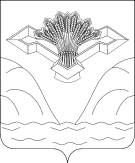 Российская ФедерацияСОБРАНИЕ ПРЕДСТАВИТЕЛЕЙСЕЛЬСКОГО ПОСЕЛЕНИЯ СЕВРЮКАЕВОМУНИЦИПАЛЬНОГО РАЙОНА СТАВРОПОЛЬСКИЙСАМАРСКОЙ ОБЛАСТИРЕШЕНИЕ 17.04.2018                                                                                                                              № 08О внесении изменений  в Регламент по предоставлению муниципальной услуги «Предоставление разрешения на осуществление земляных работ», утвержденный Решением Собрания представителей сельского поселения Севрюкаево  муниципального района Ставропольский от 11.07. 2016 года № 18В соответствии с Земельным  кодексом Российской Федерации; Федеральным Законом «Об общих принципах организации местного самоуправления в Российской Федерации» от 06.10.2003 года № 131-ФЗ; Федеральным законом от 27.07.2010 года № 210-ФЗ «Об организации представления государственных и муниципальных услуг»; Федеральным законом от 25.10.2001 года  №137-ФЗ «О введении в действие  Земельного  кодекса Российской Федерации; Постановлением Правительства РФ от 30.04.2014 N 403 (ред. от 29.05.2015) "Об исчерпывающем перечне процедур в сфере жилищного строительства" (вместе с "Правилами внесения изменений в исчерпывающий перечень процедур в сфере жилищного строительства", "Правилами ведения реестра описаний процедур, указанных в исчерпывающем перечне процедур в сфере жилищного строительства"), Уставом сельского поселения Севрюкаево,  в целях достижения показателей целевой модели «Подключение к системам теплоснабжения, подключение (технологическое присоединение) к централизованным системам водоснабжения и водоотведения», утвержденной распоряжением Правительства Российской Федерации  от 31.01.2017 № 147-р «Об утверждении целевых моделей упрощения  процедур ведения бизнеса и повышения инвестиционной привлекательности субъектов Российской Федерации», Собрание Представителей  сельского поселения  Севрюкаево муниципального района Ставропольский Самарской областиРЕШИЛО:Внести следующие изменения  в Регламент по предоставлению муниципальной услуги «Предоставление разрешения на осуществление земляных работ», утвержденный Решением Собрания представителей сельского поселения Севрюкаево  муниципального района Ставропольский от 11.07.2016 года № 18  В пункте  2.2.2. подраздела 2.2. вместо слова «двадцати»  читать « девятнадцати»далее по тексту без изменений.	2. Настоящее Решение  подлежит официальному опубликованию   в   газете «Ставрополь-на-Волге» и на официальном сайте администрации сельского поселения Севрюкаево в сети  интернет  http://sevrukaevo.stavrsp.ru.Председатель Собрания Представителейсельского поселения СеврюкаевоГлава сельского поселения Севрюкаевомуниципального района СтавропольскийСамарской области_________________Е.В.Хадеевамуниципального района Ставропольский Самарской области_______________________ Н.Н.Алембатров